О внесении изменений в постановление администрации Усть-Абаканского района от 31.12.2015 № 1871-п «Об утверждении методики расчета размера родительской платы за присмотр и уход за детьми, осваивающими образовательные программы дошкольного образования в образовательных организациях»  	В целях приведения муниципального правового акта в соответствие с требованиями федерального законодательства, руководствуясь статьей 66 Устава муниципального образования Усть-Абаканский район, администрация Усть-Абаканского района ПОСТАНОВЛЯЕТ:1. Внести в постановление администрации Усть-Абаканского района от 31.12.2015 № 1871-п «Об утверждении методики расчета размера родительской платы за присмотр и уход за детьми, осваивающими образовательные программы дошкольного образования в образовательных организациях» (в ред. от 14.02.2019) следующее изменение:- пункт 2 исключить.2. Главному редактору МАУ «Редакция газеты «Усть-Абаканские известия» (И.Ю. Церковной) опубликовать настоящее постановление в газете «Усть-Абаканские известия» либо в газете «Усть-Абаканские известия официальные».3. Исполняющей обязанности Управделами администрации Усть-Абаканского района (О.В. Лемытской) разместить настоящее постановление на официальном сайте администрации Усть-Абаканского района в информационно-телекоммуникационной сети «Интернет».4. Контроль за исполнением настоящего постановления возложить на заместителя Главы администрации Усть-Абаканского района по социальным вопросам Е.Н. Баравлеву.Исполняющий обязанности Главы Усть-Абаканского района                                                                 И.В. Белоус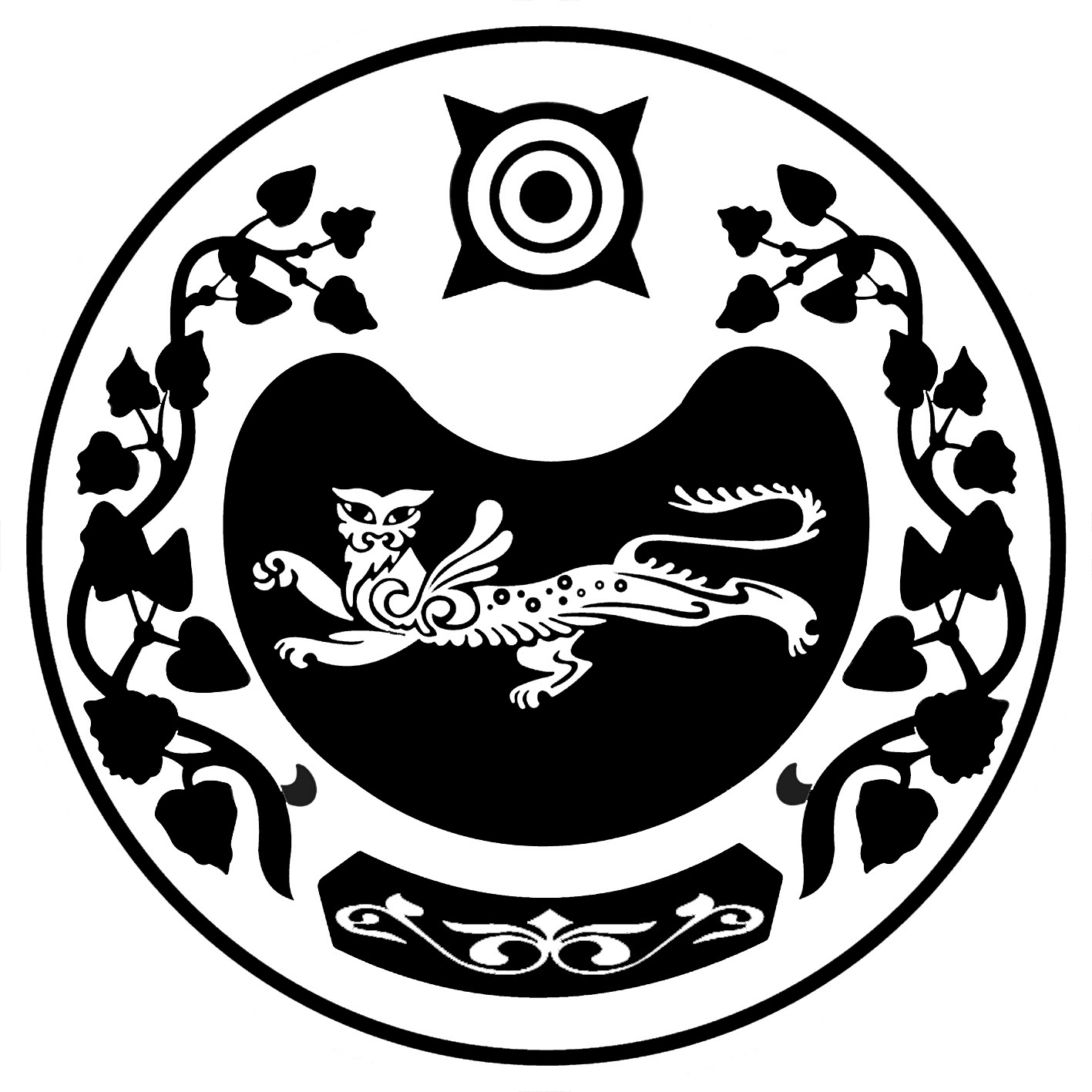 